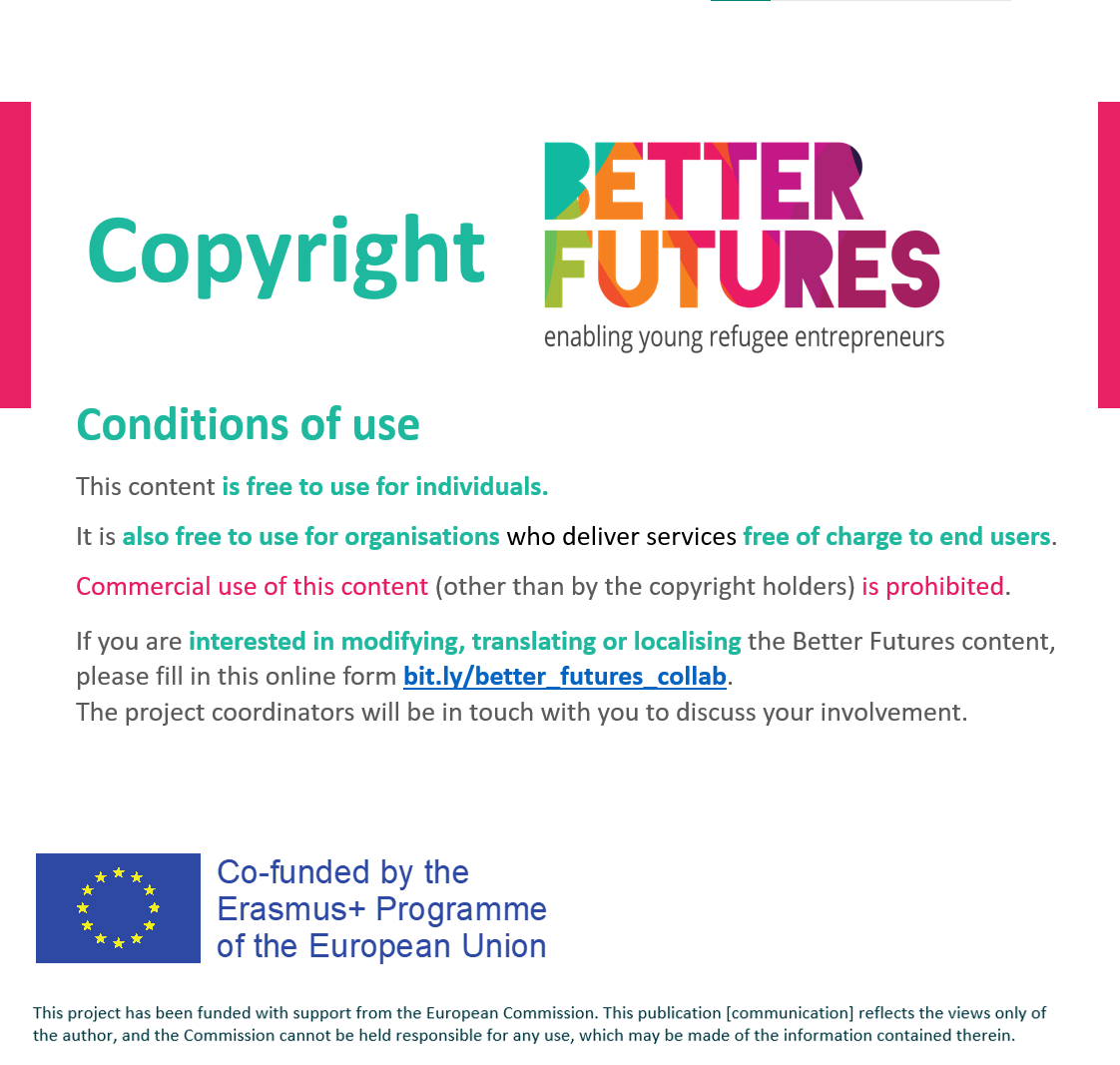 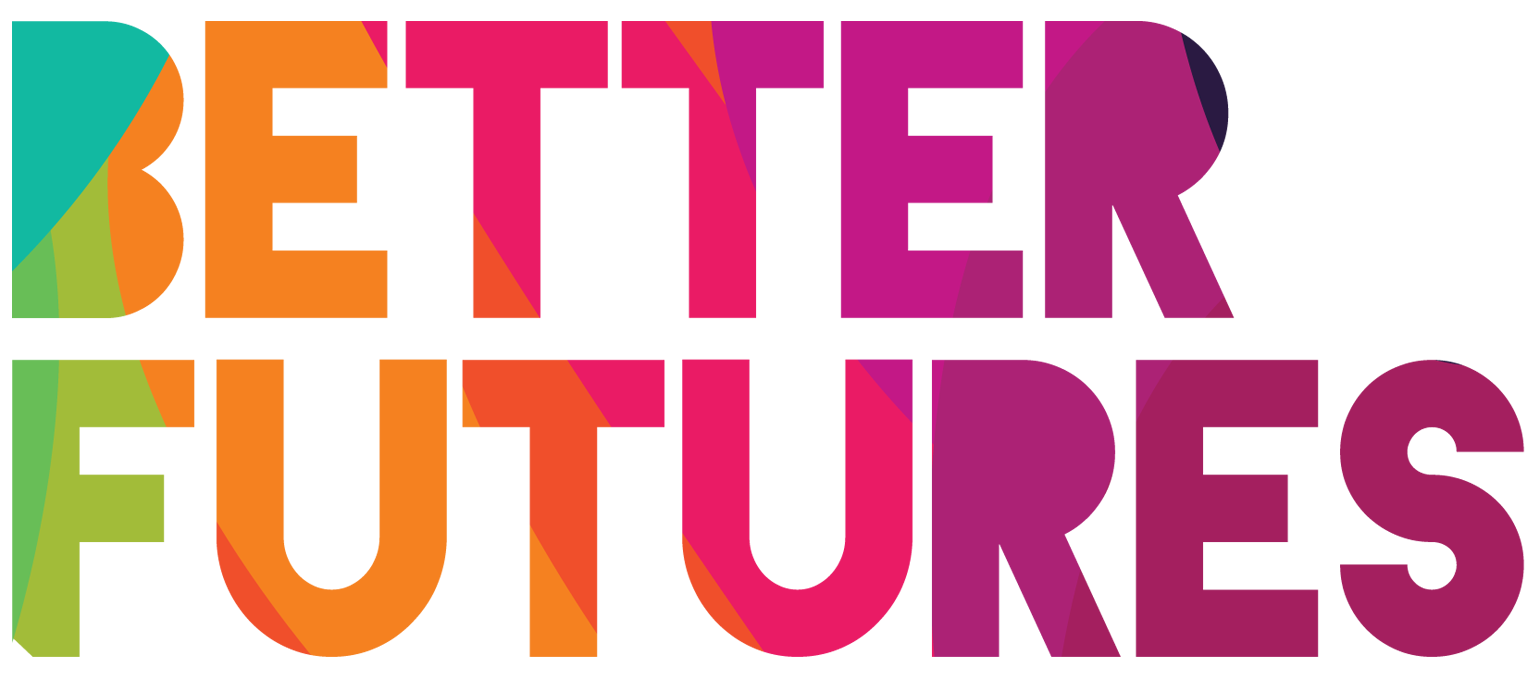     🏁 GET STARTED  ▶️ Der Link zur Serie Zuerst das Video!🔻🎯 Ziele dieser Aufgabe:Meine AufgabeMeine Wettbewerber-Analyse - online & persönlich
⏳ Diese Aufgabe wird für Teil 1 drei Stunden und für Teil 2 30 Minuten in Anspruch nehmen.💬🗨️ Format: This activity can be done in different ways:Mit einem Mentor, Coach oder Freund ⭐empfohlenAls Gruppe: Jeder erledigt die Aufgabe, teilt die Ergebnisse & gibt FeedbackEigenständigDu findest etwas über deine Wettbewerber herausDu recherchierst etwas im Internet zu deinen Wettbewerbern.Du schaust dich in deiner Stadt um und besuchst echte Unternehmen, die deinem ähnlich sindDu ermittelst Wege, um dein Produkt/ deine Dienstleistung anhand deiner Wettbewerberrecherche zu verbessernDu nimmst Kontakt zu potenziellen Geschäftspartnern auf und schaffst neue Möglichkeiten  ⁉️ Wie erledigst du diese Aufgabe (✅hake die Kontrollkästchen bei jedem erledigten Schritt ab)  ⁉️ Wie erledigst du diese Aufgabe (✅hake die Kontrollkästchen bei jedem erledigten Schritt ab) Entscheide, ob du allein, mit Mentor oder in einer Gruppe arbeitest Schau das Video für diese Aufgabe an Denk kurz nach: 
Welche nützlichen Tipps hatte Amr im Video, um etwas über deine Wettbewerber herauszufinden? In Teil 1 recherchierst du im Internet etwas über deine Wettbewerber, um mehr über sie herauszufinden. Verwende Schlüsselwörter, um deine Recherche zu optimieren. Schau ihre Webseite, ihren Social-Media-Auftritt und ihre Kundenbewertungen an. Schau dich in deiner Stadt um und besuche Unternehmen der Konkurrenz. Erlebe sie kurz als Kunde: Überleg, was sie gut und was sie nicht so gut machen. Mach danach Notizen in Teil 1. Anhand deiner Wettbewerber-Analyse in Teil 1-2 überlegst du, was du an deinem eigenen Unternehmen verbessern kannst. Vervollständige Teil 3, um dein Angebot zu verfeinern und es gegenüber deinen Wettbewerbern einzigartig zu machen. Finde Wettbewerber, die Partner werden können. Denk an die Möglichkeiten, die sich ergeben, wenn du mit jemanden in der gleichen Branche arbeitest. Vervollständige Teil 4, um über potenzielle Partnerschaften nachzudenken.1 Meine Wettbewerber-Analyse: Online 🤼‍♀️ 💻Informier dich online über deine Wettbewerber. Nutz Suchmaschinen (Google) 
und Social Media (Instagram, Pinterest, LinkedIn, Facebook). Beantworte dann folgende Fragen.1 Meine Wettbewerber-Analyse: Online 🤼‍♀️ 💻Informier dich online über deine Wettbewerber. Nutz Suchmaschinen (Google) 
und Social Media (Instagram, Pinterest, LinkedIn, Facebook). Beantworte dann folgende Fragen.1 Meine Wettbewerber-Analyse: Online 🤼‍♀️ 💻Informier dich online über deine Wettbewerber. Nutz Suchmaschinen (Google) 
und Social Media (Instagram, Pinterest, LinkedIn, Facebook). Beantworte dann folgende Fragen.1 Meine Wettbewerber-Analyse: Online 🤼‍♀️ 💻Informier dich online über deine Wettbewerber. Nutz Suchmaschinen (Google) 
und Social Media (Instagram, Pinterest, LinkedIn, Facebook). Beantworte dann folgende Fragen.Namen meiner Wettbewerber 🏷Welches Prdoukt/ welche Dienstleistung bieten sie an? 🛍Was ist ihre
👍 größte Stärke?Was ist ihre 
👎 größte Schwäche?[✍️ ersetze diesen Text mit dem Namen des Wettbewerbers 1]✍️✍️✍️[✍️ersetze diesen Text mit dem Namen des Wettbewerbers 2]✍️✍️✍️[✍️ersetze diesen Text mit dem Namen des Wettbewerbers 3]✍️✍️✍️Welcher Wettbewerber ist dir bezüglich Idee & Größe am ähnlichsten? Was macht sie zu deinem ähnlichsten Wettbewerber? 🔎Das Unternehmen dieses Wettbewerbers ist meinem am ähnlichsten, weil
…✍️
Das Unternehmen dieses Wettbewerbers ist meinem am ähnlichsten, weil
…✍️
Das Unternehmen dieses Wettbewerbers ist meinem am ähnlichsten, weil
…✍️
Wie sind ihre 🏷 Preise im Vergleich zu deinen? How did the other customers react when using their product/service? 🙋Was wirst du besser machen als dieser Wettbewerber?Was ist einzigartig an deiner Idee, was dir gegenüber deinen Wettbewerbern einen Vorteil verschafft? 🤩Was ich besser kann:…✍️  Was ich besser kann:…✍️  Was ich besser kann:…✍️  2 Welcher deiner Wettbewerber könnte stattdessen ein Geschäftspartner 🤝 werden?2 Welcher deiner Wettbewerber könnte stattdessen ein Geschäftspartner 🤝 werden?2 Welcher deiner Wettbewerber könnte stattdessen ein Geschäftspartner 🤝 werden?Der Wettbewerber, der ein Partner werden könnte:Darum profitierst du:
 Was können sie für dich tun? 👉Darum profitieren sie: 
Was kannst du für sie tun? 👈
…✍️Der Partner könnte mir dabei helfen,
... ✍️ Ich kann meinem Partner dabei helfen,
... ✍️Was wirst du deinem potenziellen Partner in deiner Vorstellungsmail 📧 schreiben✒️?Ich schreibe ihm…✍️Ich schreibe ihm…✍️📅 Wann wirst du zu deinem potenziellen Partner Kontakt aufnehmen? Das Feedback, das ich bekam:…✍️Das Feedback, das ich bekam:…✍️